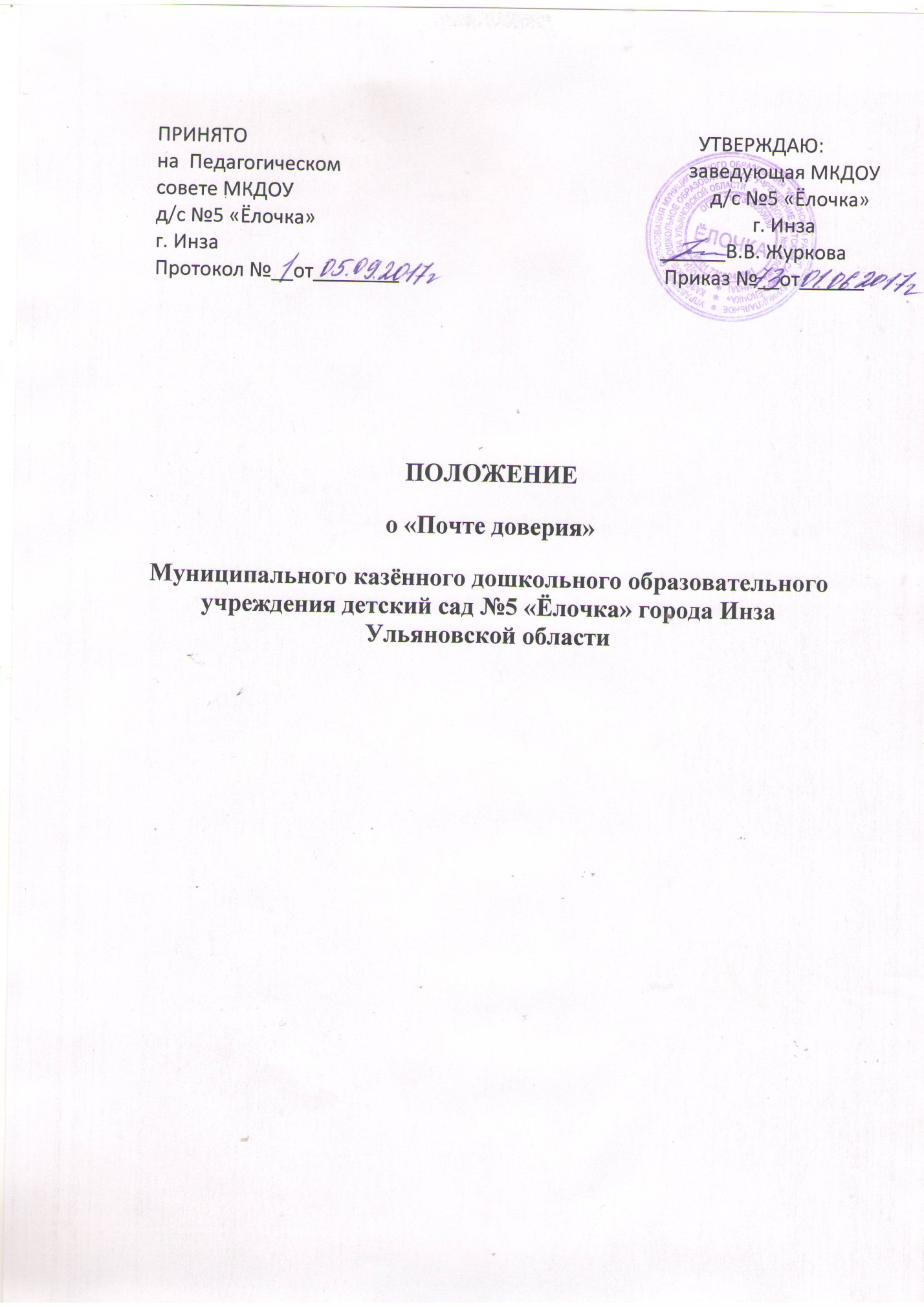 1.Общие положения1.1.Настоящее Положение устанавливает порядок работы «Почты доверия» для письменных обращений участников образовательных отношений Муниципального  казённого  дошкольного образовательного учреждения детский сад № 5 «Ёлочка» города Инза Ульяновской области  (далее — МКДОУ).1.2.   «Почта доверия» создана в соответствии с «Конвенцией о правах ребёнка» в целях реализации права участников образовательных отношений МКДОУ д/с № 5 «Ёлочка» г.  Инза на психолого-педагогическую поддержку с сохранением конфиденциальности информации, а также обеспечения возможности добровольного анонимного обращения к администрации для получения своевременной квалифицированной психологической, консультативно-методической помощи.1.3.   «Почта доверия» представляет собой систему организации сбора обращений родителей (законных представителей) воспитанников  и педагогов МКДОУ  по вопросам, связанным с организацией деятельности МКДОУ д/с № 5 «Ёлочка» г. Инза . Обращения могут быть как с подписью и всеми адресными данными, так и анонимными.2.Основные задачи2.1.   Основное назначение деятельности «Почты доверия» — способствовать созданию условий для соблюдения прав и законных интересов участников образовательных отношений.2.2.   Основные задачи  «Почты доверия»:—    Сбор и анализ конфиденциальных или анонимных пожеланий, обращений, заявлений, вопросов, предложений, просьб и т.д. участников образовательных отношений МКДОУ.—   Изучение данных, которые по тем или иным причинам не могут быть озвучены обычным путём, но способны оказать значимое влияние на морально-психологическую обстановку в учреждении.—   Выявление ситуаций социального неблагополучия, случаев жестокого обращения и насилия над детьми и других ситуаций, отрицательно влияющих на имидж учреждения.3. Порядок организации работы «Почты доверия»3.1.    «Почта доверия» представляет собой установленный в рекреации МКДОУ  надёжно закреплённый почтовый ящик с отверстием для приёма сообщений, которые подлежат обработке в соответствии с данным Положением.3.2.    Доступ посторонних лиц к содержимому ящика исключён посредством применения замка.3.3.    Ключи от замка находятся у заведующей МКДОУ.3.4.    Выемка обращений производится 1 раз в неделю заведующей  и председателем Общего родительского собрания3.5.    Информация о функционировании «Почты доверия» доводится до сведения участников образовательных отношений на родительских собраниях, педсоветах, а так же размещается на официальном сайте учреждения в сети Интернет.3.6.     На информационном стенде учреждения размещается объявление о работе «Почты доверия».  Рядом с почтовым ящиком «Почты доверия» размещается инструкция (Правила), которая содержит информацию о том, как воспользоваться «Почтой доверия».3.7.    При получении письма заведующая  совместно с председателем Общего родительского собрания  принимает решение о путях и сроках рассмотрения поступившего обращения и порядке подачи ответа. Вопрос по теме обращения будет рассмотрен   на заседании коллегиальных органов управления МКДОУ .  Ответ будет  размещён на информационном стенде или на официальном  сайте МКДОУ д/с №5 «Ёлочка» г. Инза4. Регистрация и учёт обращений  на «Почту доверия»4.1.   Учёт и регистрация поступивших обращений через «Почту доверия» осуществляется посредством ведения «Журнала учета обращений, поступивших через «Почту доверия» (далее – Журнал).4.2.   Листы «Журнала» должны быть пронумерованы, прошиты и иметь следующие реквизиты:порядковый номер обращения;дата  выемки (приёма) сообщения  из «Почты доверия»;фамилия, имя, отчество обратившегося, а в случае поступления анонимного обращения ставится отметка «аноним»;адрес заявителя и номер его контактного телефона (если есть сведения);краткое содержание обращения;дата обработки обращения;отметка о принятых к обращению мерах.4.3. Обращения и материалы по их рассмотрению хранятся у заведующей  в течение 1 года в папке «Почта доверия»